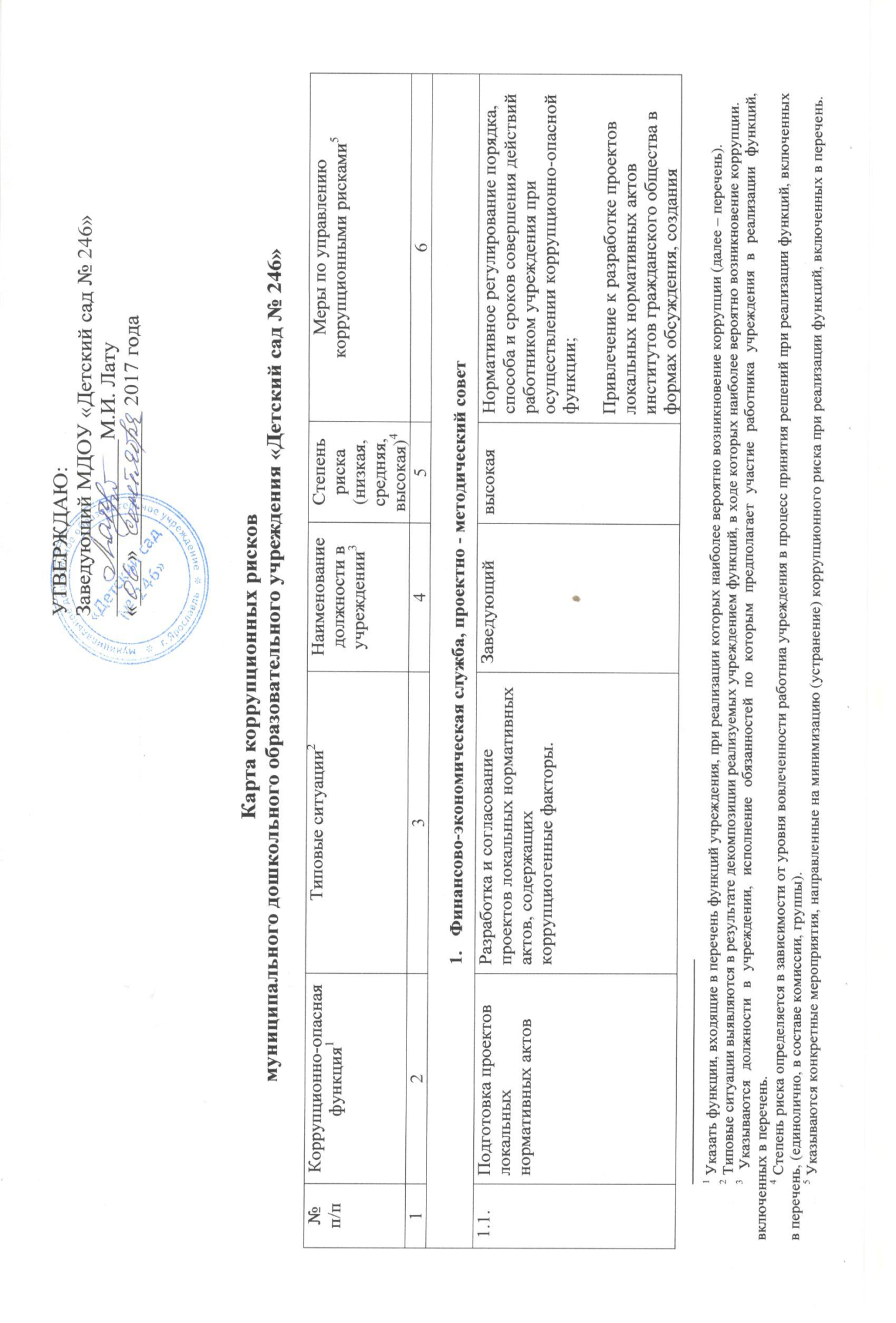 Разработка и согласование проектов локальных нормативных актов, содержащих коррупциогенные факторы.завхоз, главный
бухгалтер,
старший
воспитательсредняяРазработка и согласование проектов локальных правовых актов, содержащих коррупциогенные факторы.секретарь (делопроизво-дитель)низкаяПодготовка предложений по разработке, разработка, согласование проектов локальных нормативных актов в целях создания преференций для определенного круга субъектов.Заведующий,
завхоз, главный
бухгалтер,
старший
воспитательсредняяПроведение антикоррупционной и правовой экспертизы локальных нормативных актов Несоставление экспертного заключения по результатам проведения антикоррупционной экспертизы о наличии коррупциогенных факторов в проекте локального нормативного акта.Заведующий,
завхоз, главный
бухгалтер, старший воспитательвысокаяИнформирование населения о возможности и необходимости участия в проведении независимой антикоррупционной экспертизы проектов локальных нормативных актов;Организация повышения профессионального уровня работников учреждения, осуществляющих проведение антикоррупционной экспертизы;Перераспределение функций между работниками учреждения внутри структурного подразделения.Проведение антикоррупционной и правовой экспертизы локальных нормативных актов Разработка, согласование проектов локальных нормативных актов, содержащих нормы, установление которых выходит за пределы полномочий учреждения.Заведующий,
завхоз, главный
бухгалтер, старший воспитательПроведение антикоррупционной и правовой экспертизы локальных нормативных актов Подготовка экспертных заключений о соответствии федеральному и региональному законодательству проектов локальных нормативных актов, содержащих коррупциогенные факторы.Заведующий,
завхоз, главный
бухгалтер, старший воспитательПроведение антикоррупционной и правовой экспертизы локальных нормативных актов Непредставление проектов локальных нормативных актов, содержащих коррупциогенные факторы, на антикоррупционную экспертизу.Заведующий,
завхоз, главный
бухгалтер, старший воспитательПредставление интересов учреждения в судебных и иных органах властиНенадлежащее исполнение обязанностей представителя учреждения (пассивная позиция при защите интересов учреждения) с целью принятия решений в пользу иных заинтересованных лиц  при представлении интересов учреждения в судебных и иных органах власти;Злоупотребление предоставлен-ными полномочиями (в обмен на обещанное вознаграждение отказ от исковых требований, признание исковых требований, заключение мирового соглашения в нарушение интересов учреждения).И.о.
заведующего
(старший
воспитатель),
главный
бухгалтернизкаяОбязательное заблаговременное соглавсование правовой позиции представителя учреждения с руководителем учреждения.Разъяснение работникам учреждения: - обязанности незамедлительно сообщить представителю нанимателя о склонении его к совершению коррупционного правонарушения;- ответственности за совершение коррупционных правонарушений;Представление интересов учреждения в судебных и иных органах властиВыработка позиции представления в суде интересов учреждения, используя договоренность с участниками судебного процесса.И.о.
заведующего
(старший
воспитатель),
главный
бухгалтерПредставление интересов учреждения в судебных и иных органах властиПолучение положительного решения по делам учреждения, инициируя разработку проекта локального нормативного акта, содержащего коррупциогенные факторы.И.о.
заведующего
(старший
воспитатель),
главный
бухгалтерОрганизация договорной работы (правовая экспертиза проектов договоров (соглашений), заключаемых от имени учреждения; подготовка по ним заключений, замечаний и предложений; мониторинг исполнения договоров (соглашений))Согласование проектов договоров (соглашений), предоставляющих необоснованные преимущества отдельным субъектам, в обмен на полученное (обещанное) от заинтересованных лиц вознаграждение.Заведующий,
завхоз, главный
бухгалтер,
старший
воспитательвысокаяНормативное регулирование порядка согласования договоров (соглашений);Исключение необходимости личного взаимодействия (общения) работников учреждения с гражданами и представителями организаций;Разъяснение работникам учреждения: - обязанности незамедлительно сообщить представителю нанимателя о склонении его к совершению коррупционного правонарушения;- ответственности за совершение коррупционных правонарушений.Формирование негативного отношения к поведению должностных лиц, работ- ников, которое может восприниматься окружающими как согласие принять взятку или как просьба о даче взятки.2. Финансово-экономическая служба, проектно-методическтий совет, медицинская служба2. Финансово-экономическая служба, проектно-методическтий совет, медицинская служба2. Финансово-экономическая служба, проектно-методическтий совет, медицинская служба2. Финансово-экономическая служба, проектно-методическтий совет, медицинская служба2. Финансово-экономическая служба, проектно-методическтий совет, медицинская служба2. Финансово-экономическая служба, проектно-методическтий совет, медицинская служба2.1Осуществление функций контроля (надзора) в рамках полномочий учрежденияПринятие решения о проведении мероприятий по контролю (надзору) выборочно в отношении отдельных организаций.Заведующий,
завхоз, главный
бухгалтер,
бухгалтер,
старший
воспитатель,
старшая
медицинская
сестра, медицинская
сестра (для
организации
питания)
средняяНормативное регулирование порядка, способа и сроков совершения действий работником учреждения при осуществлении коррупционно-опасной функции;Комиссионное проведение контрольных (надзорных) мероприятий; Разъяснение работникам учреждения: - обязанности незамедлительно сообщить представителю нанимателя о склонении его к совершению коррупционного правонарушения;- ответственности за совершение коррупционных правонарушений.2.1Осуществление функций контроля (надзора) в рамках полномочий учрежденияПо завершении мероприятий по контролю (надзору) неотражение в акте (справке) о результатах мероприятия по контролю (надзору) выявленных нарушений законодательства в обмен на полученное (обещанное) вознаграждение.сестра (для организации питания)средняя2.1Осуществление функций контроля (надзора) в рамках полномочий учрежденияСогласование решения, принятого по результатам проведения мероприятий по контролю (надзору), не содержащего информацию о выявленных нарушениях законодательства в обмен на полученное (обещанное) вознаграждение.сестра (для организации питания)средняя2.1Осуществление функций контроля (надзора) в рамках полномочий учрежденияПринятие по результатам проведения мероприятий по контролю (надзору) формального решения, не содержащего информацию о выявленных нарушениях законодательства в обмен на полученное (обещанное) вознаграждение.сестра (для организации питания)средняя3. Финансово-экономическая служба3. Финансово-экономическая служба3. Финансово-экономическая служба3. Финансово-экономическая служба3. Финансово-экономическая служба3. Финансово-экономическая служба3.1Осуществление функций распорядителя и получателя бюджетных средств, предусмотренных на финансирование возложенных на учреждение полномочий.При проверке правильности оформления поступивших на оплату первичных документов и их соответствия суммам, заявленным на данные расходы в кассовом плане, работник учреждения выявляет, что определенные работы (услуги):-  уже были ранее оплачены; - не предусмотрены государственным (муниципальным) контрактом (договором). При этом от заинтересованного лица служащему поступает предложение за вознаграждение провести оплату.Заведующий,
главный
бухгалтер,
бухгалтер,
средняяИсключение необходимости личного взаимодействия (общения) служащих с гражданами и представителями организаций.Разъяснение работникам учреждения: - обязанности незамедлительно сообщить представителю нанимателя о склонении его к совершению коррупционного правонарушения;- ответственности за совершение коррупционных правонарушений.3.1Осуществление функций распорядителя и получателя бюджетных средств, предусмотренных на финансирование возложенных на учреждение полномочий.В целях получения материальной выгоды от заинтересованного лица работнику учреждения поступает предложение за вознаграждение: - скрыть наличие просроченной дебиторской задолженности; - не принимать надлежащие меры к погашению просроченной дебиторской задолженности.Заведующий,
главный
бухгалтер,
бухгалтер,
средняя3.2Осуществление полномочий собственника Согласование крупных сделок с нарушением установленного порядка в интересах отдельных лиц в связи с полученным (обещанным) от них (иных заинтересованных лиц) вознаграждением.Заведующий,
завхоз, главный
бухгалтер,
старший
воспитательсредняяНормативное регулирование порядка и сроков совершения действий работником учреждения при осуществлении коррупционно-опасной функции;3.2Осуществление полномочий собственника Необоснованное согласование или необоснованный отказ в согласовании предоставления в аренду государственного (муниципального) имущества, находящегося в оперативном управлении учреждения.заведующийнизкаяУстановление четкой регламентации порядка и сроков совершения действий работником учреждения.4. Финансово-экономическая служба, проектно-методическтий совет, медицинская служба4. Финансово-экономическая служба, проектно-методическтий совет, медицинская служба4. Финансово-экономическая служба, проектно-методическтий совет, медицинская служба4. Финансово-экономическая служба, проектно-методическтий совет, медицинская служба4. Финансово-экономическая служба, проектно-методическтий совет, медицинская служба4. Финансово-экономическая служба, проектно-методическтий совет, медицинская служба4.1Осуществление функций государственного (муниципального) заказчика, осуществляющего закупки товаров, работ, услуг для государственных (муниципальных) нуждВ ходе разработки и составления технической документации, подготовки проектов государственных (муниципальных) контрактов установление необоснованных преимуществ для отдельных участников закупки.Заведующий,
завхоз, главный
бухгалтер,
старший
воспитатель,
старшая
медицинская
сестра,
медицинская
сестра (для
организации
питания)средняяНормативное регулирование порядка, способа и сроков совершения действий работником учреждения при осуществлении коррупционно-опасной функции;Проведение антикоррупционной экспертизы проектов государственных (муниципальных) контрактов, договоров либо технических заданий к ним;Разъяснение работникам учреждения: - обязанности незамедлительно сообщить представителю нанимателя о склонении его к совершению коррупционного правонарушения;- ответственности за совершение коррупционных правонарушений.4.1Осуществление функций государственного (муниципального) заказчика, осуществляющего закупки товаров, работ, услуг для государственных (муниципальных) нуждПри подготовке обоснования начальной (максимальной) цены контракта необоснованно:              - расширен (ограничен) круг возможных участников закупки; - необоснованно завышена (занижена) начальная (максимальная) цена контракта.Заведующий,
экономиствысокаяПодготовка отчета об исследовании рынка начальной цены контракта;4.1Осуществление функций государственного (муниципального) заказчика, осуществляющего закупки товаров, работ, услуг для государственных (муниципальных) нуждПри приемке результатов выполненных работ (поставленных товаров, оказанных услуг), документальном оформлении расчетов с поставщиками устанавливаются факты несоответствия выполненных работ (поставленных товаров, оказанных услуг) условиям заключенных государственных (муниципальных) контрактов (договоров). Заведующий,
завхоз, главный
бухгалтер,
старший
воспитатель,
старшая
медицинская
сестра,
медицинская
сестра (для
организации
питания)низкаяКомиссионный прием результатов выполненных работ (поставленных товаров, оказанных услуг);Разъяснение работникам учреждения: - обязанности незамедлительно сообщить представителю нанимателя о склонении его к совершению коррупционного правонарушения;- ответственности за совершение коррупционных правонарушений.При ведении претензионной работы работнику учреждения предлагается за вознаграждение способствовать не предъявлению претензии либо составить претензию, предусматривающую возможность уклонения от ответственности за допущенные нарушения государственного (муниципального) контракта (договора).Заведующий,
главный
бухгалтер,низкаяНормативное регулирование порядка и сроков совершения действий работником учреждения при осуществлении коррупционно-опасной функции.Прямые контакты и переговоры с потенциальным участником закупки.Дискриминационные изменения документации.Заведующий,
главный бухгалтернизкаяНормативное регулирование порядка и сроков совершения действий работником учреждения при осуществлении коррупционно-опасной функции;Оборудование мест взаимодействия работников учреждения и представителей участников торгов средствами аудио- видео-записи.4.2Оказание государственной (муниципальной) услугиУстановление необоснованных преимуществ при оказании государственной (муниципальной) услуги.Заведующий,
завхоз, главный
бухгалтер,
старший
воспитатель,
педагогисредняяНормативное регулирование порядка оказания государственной (муниципальной) услуги;Размещение на официальном сайте учреждения Административного регламента предоставления государственной (муниципальной) услуги;Совершенствование механизма отбора работников учреждения для включения в состав комиссий, рабочих групп, принимающих соответствующие решения;Осуществление контроля за исполнением положений Административного регламента оказания государственной (муниципальной)услуги;Разъяснение работникам учреждения: - обязанности незамедлительно сообщить представителю нанимателя о склонении его к совершению коррупционного правонарушения;- мер ответственности за совершение коррупционных правонарушений.4.2Оказание государственной (муниципальной) услугиНезаконное оказание либо отказ в оказании государственной (муниципальной) услуги.Заведующий,
завхоз, главный
бухгалтер,
старший
воспитатель,
педагогисредняяВведение или расширение процессуальных форм взаимодействия граждан (организаций) и должностных лиц, например, использование информационных технологий в качестве приоритетного направления для осуществления служебной деятельности («одно окно», системы электронного обмена информацией).4.2Оказание государственной (муниципальной) услугиТребование от граждан (юридических лиц) информации и документов, предоставление которых не предусмотрено административным регламентом оказания услуги.Заведующий,
завхоз, главный
бухгалтер,
старший
воспитатель,
педагогисредняяОптимизация перечня документов(материалов, информации), которые граждане (юридические лица) обязаны предоставить для реализации права.5. Финансово-экономическая служба, проектно-методическтий совет5. Финансово-экономическая служба, проектно-методическтий совет5. Финансово-экономическая служба, проектно-методическтий совет5. Финансово-экономическая служба, проектно-методическтий совет5. Финансово-экономическая служба, проектно-методическтий совет5. Финансово-экономическая служба, проектно-методическтий совет5.1Проведение конкурсов на замещение вакантной должности, на включение в кадровый резерв Победителем конкурса на замещение вакантной должности, на включение в кадровый резерв признан кандидат, не соответствующий квалификационным требованиям к данной должности, а по рекомендации, либо хороший знакомый, или по иным незаконным основаниям.Заведующий,
завхоз, главный
бухгалтер,
старший
воспитательнизкаяКоллегиальное принятие решений. Размещение на официальном сайте информации о результатах конкурса.Разъяснение работникам учреждения:- обязанности незамедлительно сообщить представителю нанимателя о склонении его к совершению коррупционного правонарушения;- мер ответственности за совершение коррупционных правонарушений.